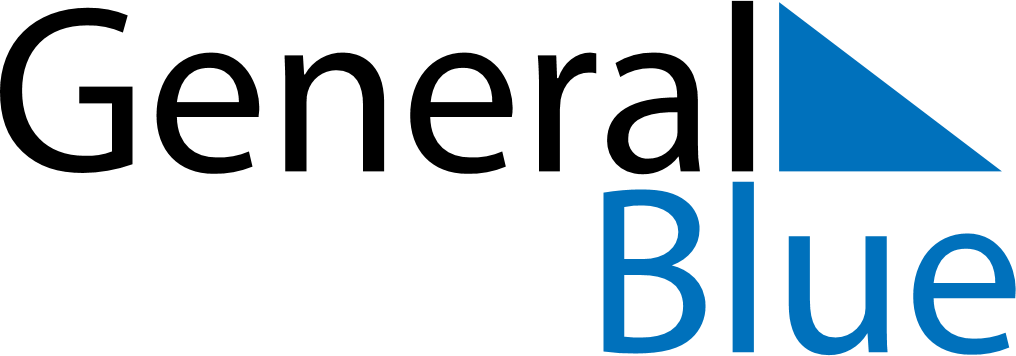 November 2025November 2025November 2025MartiniqueMartiniqueMondayTuesdayWednesdayThursdayFridaySaturdaySunday12All Saints’ Day345678910111213141516Armistice Day1718192021222324252627282930